Page 1: 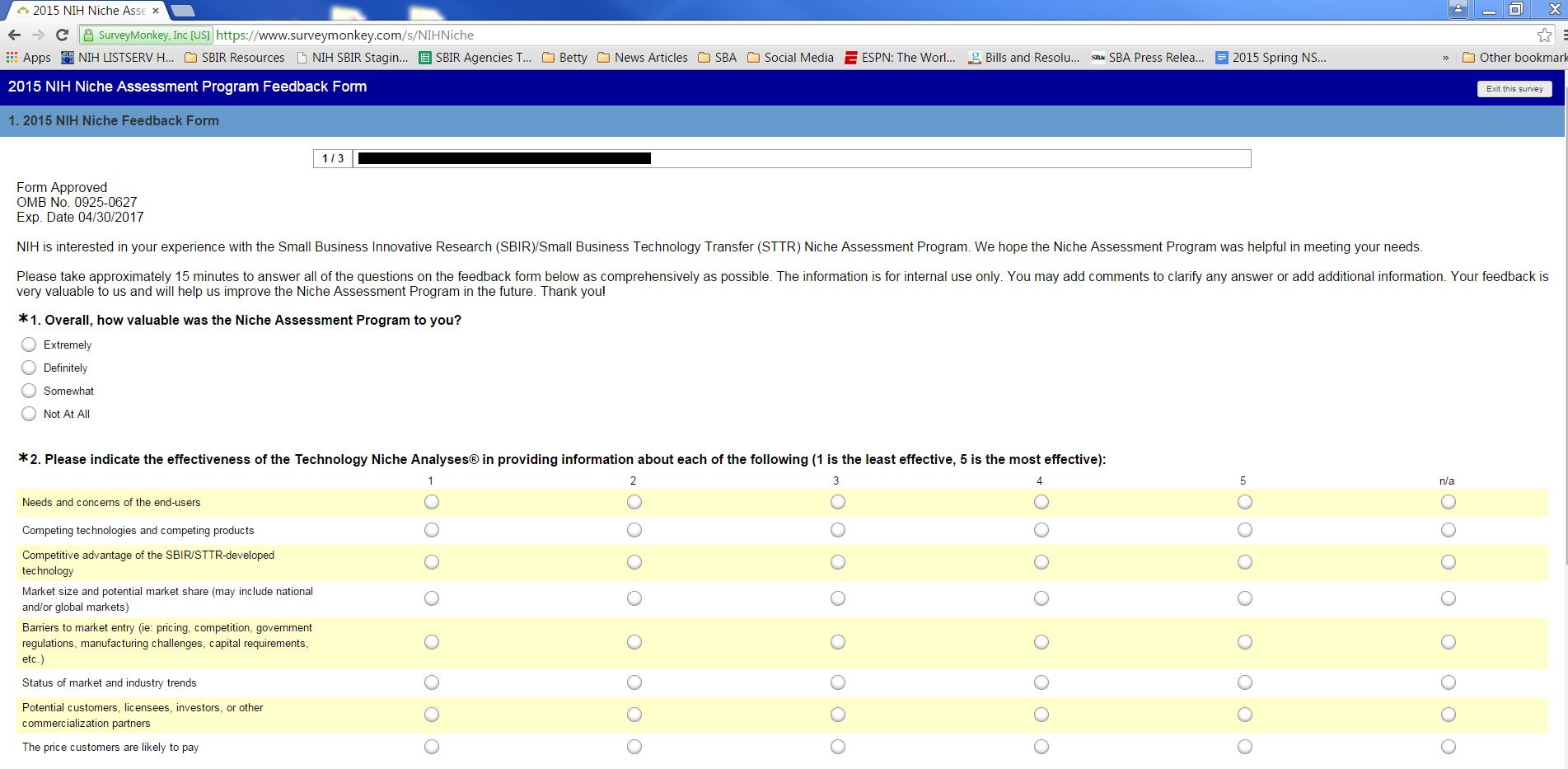 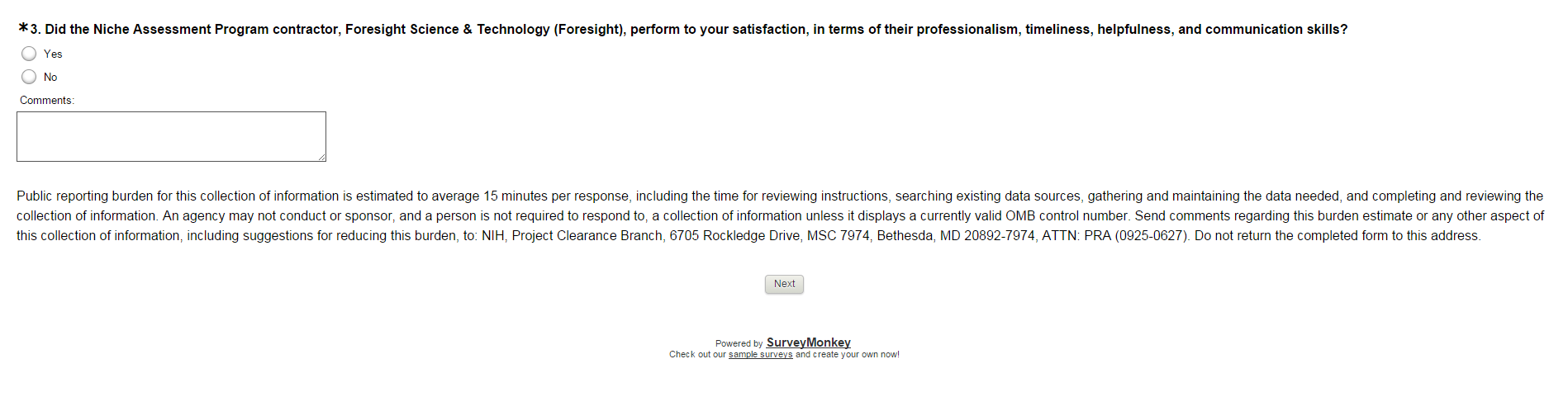 Page 2: 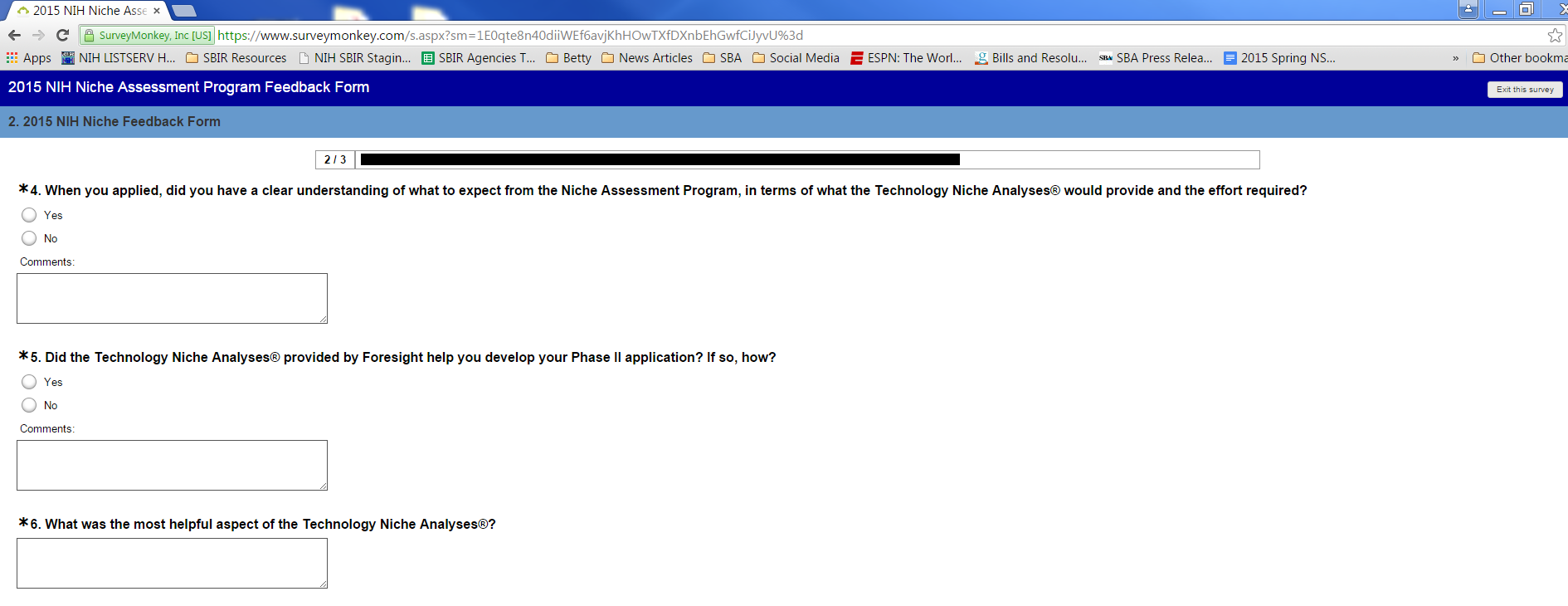 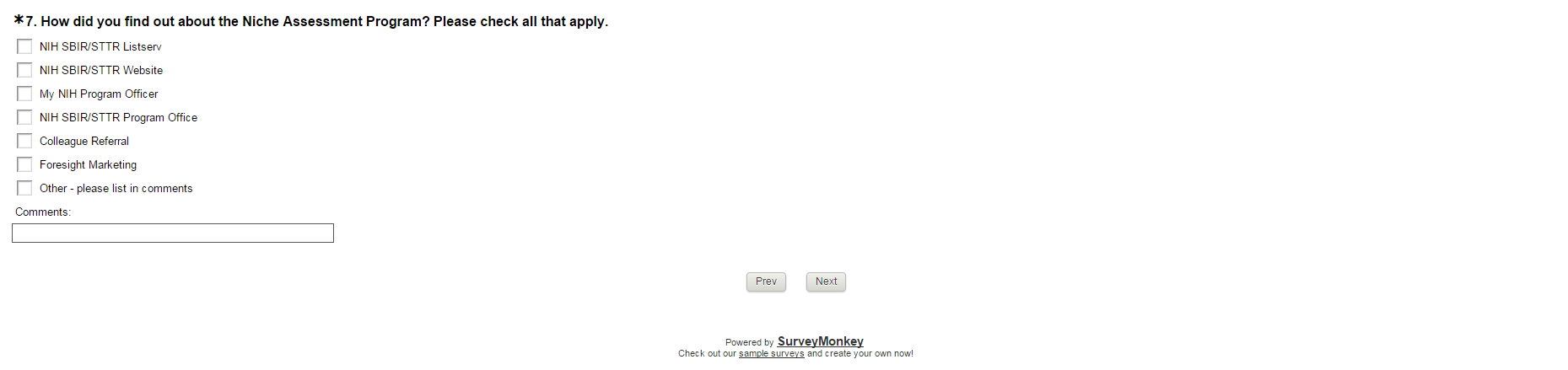 Page 3: 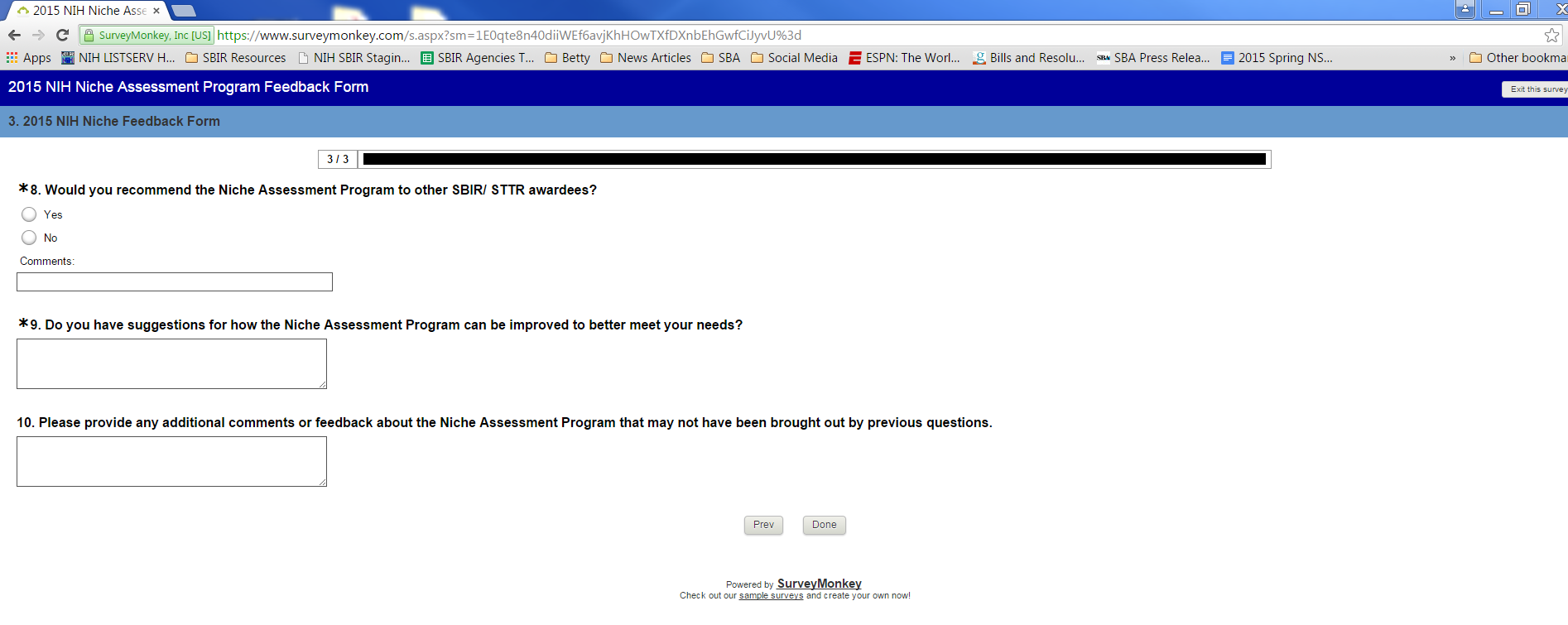 